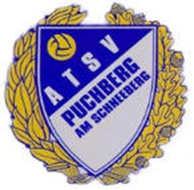 Fußball begeistert?	              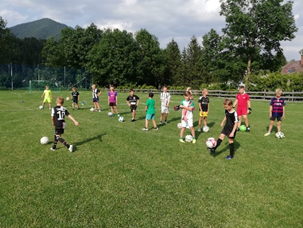 Wir suchen, für die Jugend des  ATSV Puchberg, Fußball begeisterte Kinder (zwischen 4 und 7 Jahren, Jahrgänge: 2014,2015,2016 und 2017) die Spaß an Fußball, Sport und Bewegung an der Natur haben.Was wir den Kindern anbieten•	motivierte Kindertrainer •	kindgerechte, abwechslungsreiche und altersgerechte Atmosphäre, um eine optimale Ausbildungsumgebung zu schaffen•	geringe Wartezeiten, viel Bewegung, viele Ballaktionen •	Anregung der Phantasie •	jeder darf mitspielen, niemand wird ausgegrenzt(NO Racism-Prinzip!)•	positive Bestärkung, Lob und Anerkennung, kein Leistungsdruck•	viel Aufmerksamkeit/ Geduld und vieles mehrWas wir den Kindern mitgeben•	Umgang mit Misserfolg und Erfolg •	mit anderen und gegen andere Kinder spielen•	Respekt gegenüber den Mitspielern, Gegnern und SchiedsrichternWenn auch du neugierig geworden bist und unsere Meinung teilst, melde dich kurz unter  0676/3275027 oder thomaswilfinger.76@gmail.com  um mehr zu erfahren. Wir würden am Mittwoch 22.9.2021 um 16:00 mit einem kurzen Informationsgespräch und einer anschließenden Trainingseinheit starten. Ende ca. 17:00. Das Training würde anschließend wöchentlich stattfinden.Wir würden uns über zahlreiche teilnehmende Kinder freuen!